More Stories of Women to Explore:Hagar - Genesis 16:13Shiphrah and Puah - Exodus 1:15:21Deborah - Judges 5:31Ruth - RuthHannah - 1 Samuel 1:1-20Abigail - 1 Samuel 25Huldah - 2 Kings 22Esther - EstherMary - Luke 1-2; Matthew 13:55; John 19:25-27; Acts 1:12-14, 2:1-4Susanna and Joanna - Luke 8:1-3Mary, the sister of Martha and Lazarus - Luke 10:38-42Mary Magdalene - Luke 8:1-3, John 20:1-18Lydia - Acts 16:11-15Nympha - Colossians 4:15-16Recommended ReadingTell Her Story by Nijay GuptaExtraordinary Women of Christian History by Ruth TuckerCelebrate Our Daughters: 150 Years of Women in Wesleyan Ministry  by Maxine L. Haines and Lee M. HainesRecommended Resources for KidsShe Believed: 12 Stories of Courageous Women of Faith Who Changed the World by Jean Fischer
Called and Courageous Girls series by Rachel Spier Weaver and Anna HaggardA Fearless Leader: A Bible Story About Deborah A Brave Big Sister: A Bible Story About Miriam An Extraordinary Teacher: A Bible Story About PriscillaAn Unexpected Hero: A Bible Story About Rahab 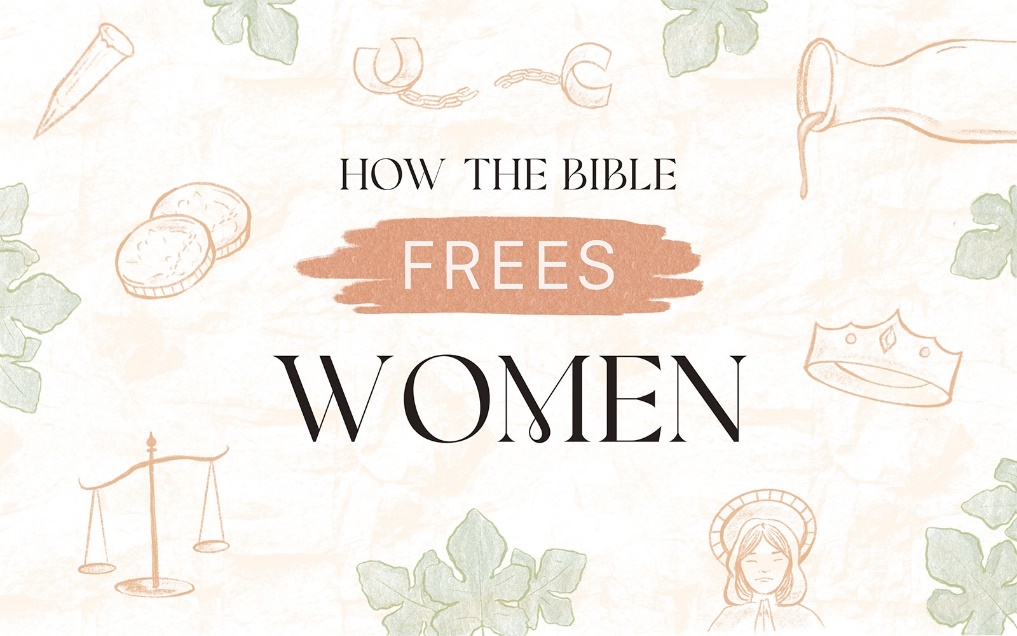 Tell Her StoryRecap:God’s original intent for men and women was equal partnership.Patriarchy is sin’s corruption of God’s good order.Jesus began to undo the curse by including women and Paul continued that work.When we understand the context of a passage of scripture, we can find greater clarity on how it should be interpreted.  For example, the context of Ephesian culture helped us in better understanding 1 Timothy 2.Women have been and continue to be called, gifted, and anointed to serve the Kingdom.
Paul has a social agenda built into his greetings in Romans 16.  
He mentions…___________ and ___________ (e.g., Andronicus and Junia, Urbanus and Epaenetus)Those who were likely ___________ (e.g., Ampliatus, Urbanus, and Stachys)___________ and ___________“In Christ, there is no Jew nor Gentile, Slave or free, male or female, for you are all one in Christ Jesus!”Galatians 3:28KopiaōTranslated as “hard worker”Implies honorable _______________ for the sake of the Gospel or the Christian community, and it connotes _______________A word Paul uses to describe his own labor in ministry (Colossians 1:28-29, 1 Timothy 4:10)PhoebeOne of the first  _________________ of the book of Romans 
Diakonos Refers broadly to  _________________Used to refer to _______ and _________________No single English translation that perfectly captures the meaning New Testament scholar Nijay Gupta suggests the translation “_________________.”
PriscillaActs 18She and Aquila were _________________ like Paul.Traveled with Paul to _________________Invited _________________ to their home to teach him about baptism
Those writing at the time of Paul and Luke tended to give _________________ through the order in which names were mentioned.JuniaUp until about 50 years ago, virtually all translations of the Bible translated her name as _________________ under the presumption that she was _____  _________.
Junia is a widely attested name in _________________ _________________.   There is no evidence of the name Junias ever existing.
Apostolos:  Usually implies carrying the _________________  to the world, much in the same way that Paul and Peter did in the book of Acts
Junia was _________________.